Planning an event in the Church?  Please check to be sure the space is available and to have it marked on the calendar.December        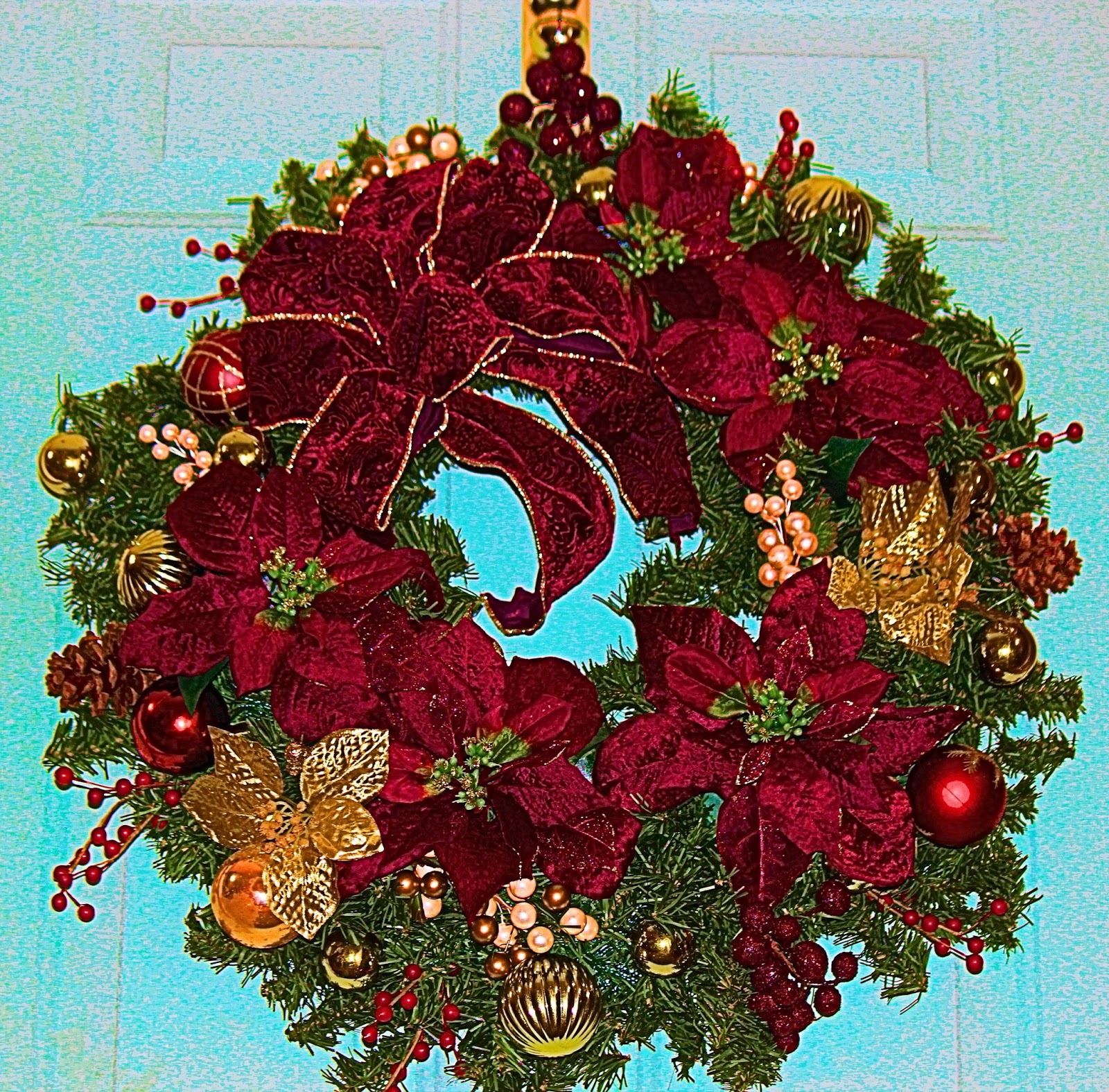 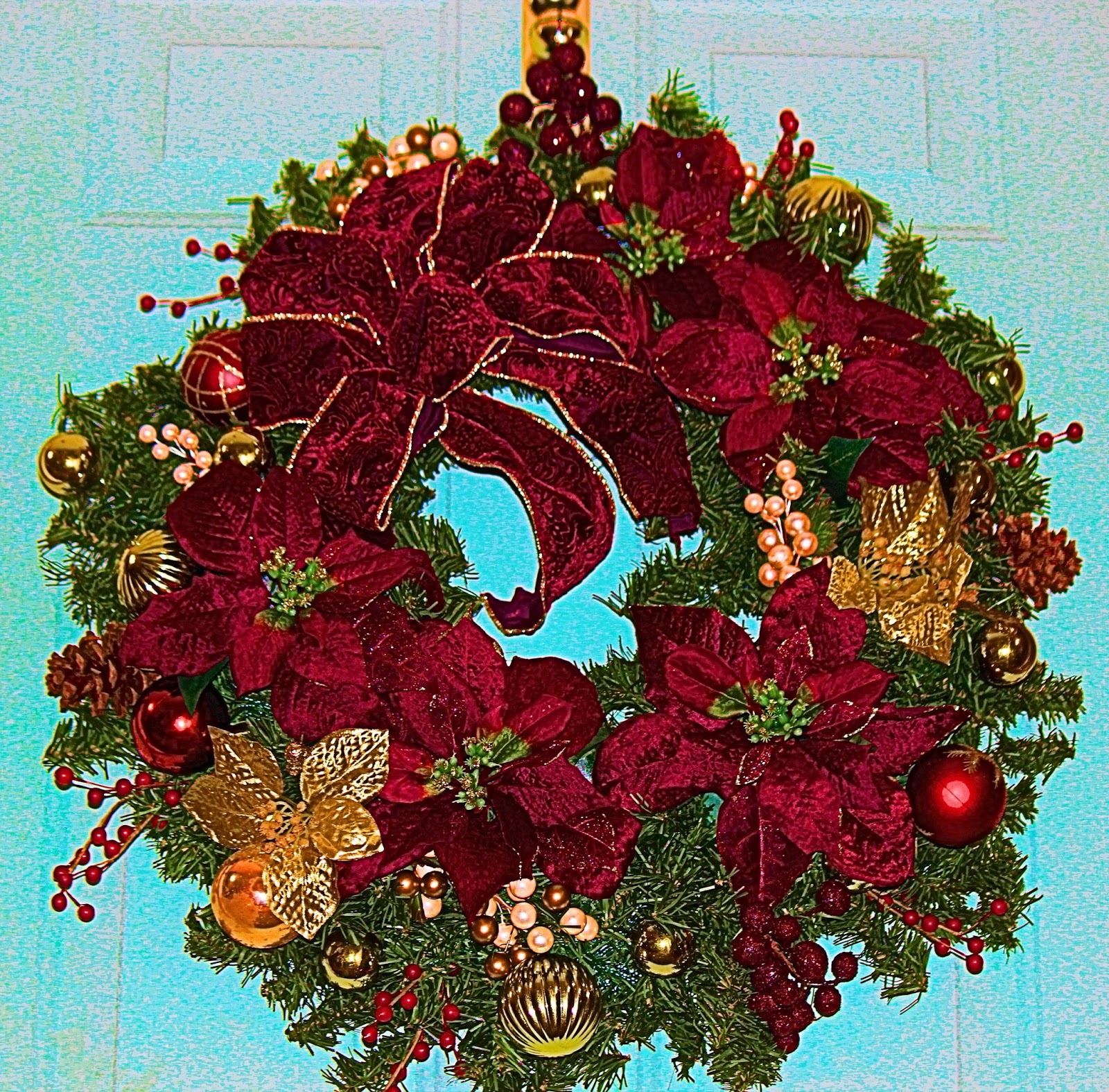 		2019Monthly CalenderSt Mark’s Presbyterian ChurchOut of Many Nations, We Are One family.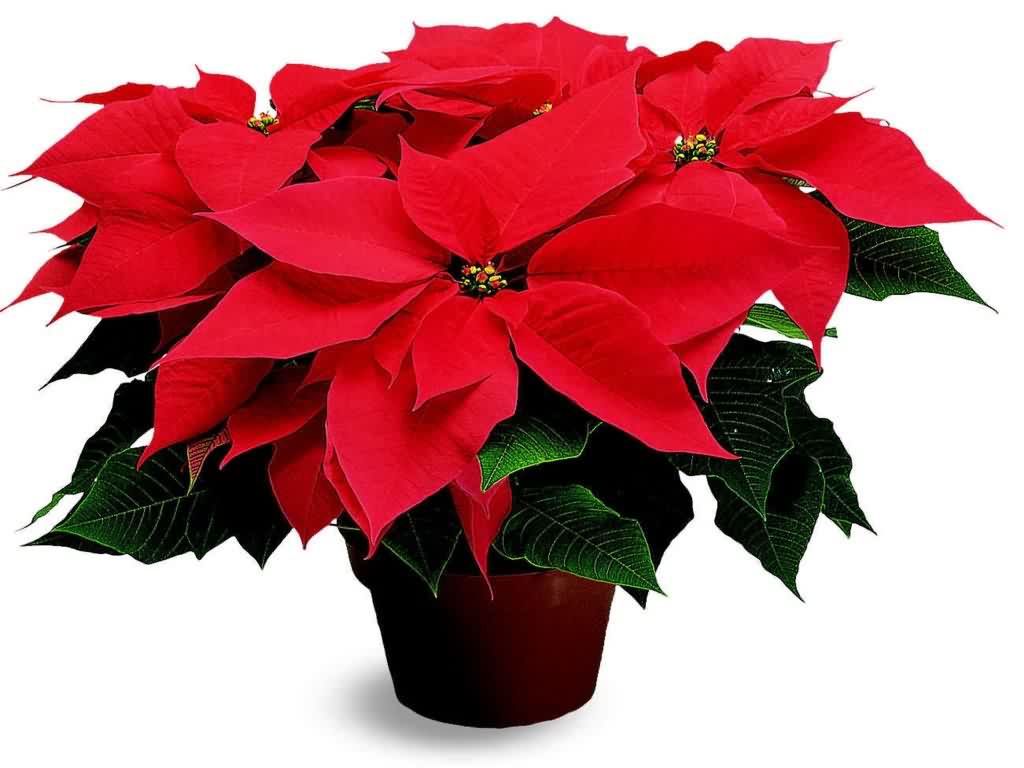 11st  Sunday of AdventWorship 11:00 amSunday School and Nursery during worship  2Kirk/Session Meeting at 7pm 345Senior Choir Practice – 7:00 pm 678910111213142nd  Sunday of Advent Worship 11:00 amSunday School and Nursery during worship Senior Choir Practice – 7:00 pm151617181920213rd Sunday of AdventWorship 11:00 amSunday School and Nursery during worship SMYS Caroling & PotluckSenior Choir Practice – 7:00 pm222324252627284th Sunday of AdventChristmas Cantata 11:00 amSunday School and Nursery during worship Christmas EveFamily Worship 7:00 pm.Service of Lessons and Carols2930311st Sun. after Christmas Worship 11:00 amSunday School and Nursery during worship New Year’s EveWatch Night Service 7:00 pm